МАТЕРИАЛ ДЛЯ ПРОВЕДЕНИЯКОМПЛЕКСНОГО НЕЙРОДЕФЕКТОЛОГИЧЕСКОГО ОБСЛЕДОВАНИЯМЛАДШИХ ШКОЛЬНИКОВ (1 – 4 классы)Пояснительная записка.     Нейродефектологическое обследование представляет собой комплексную диагностику мозговой организации: исследование психических процессов с помощью набора специальных проб с целью квалификации и количественной характеристики нарушений высших психических функций и установления связи выявленных дефектов/особенностей с патологией или функциональным состоянием определенных отделов мозга либо с индивидуальными особенностями морфо – функционального состояния мозга в целом.      Разработанные протоколы комплексного нейродефектологического обследования, ориентированы на выявление особенностей функционирования определенных областей головного мозга, межзонального взаимодействия, работы анализаторных систем.  Этапы обследования составлены в соответствии с законами миелинизации нервных волокон в отделах головного мозга. Каждый диагностический блок ориентирован на определенную область мозга.      Данный протокол удобен в использовании за счет минимального количества дополнительного раздаточного материла (счетные палочки, клей, ножницы, ручка). Для проведения обследования достаточно распечатать готовый протокол с заданиями по возрасту (классу) обучающегося. Сроки применения диагностического материала – начало учебного года (сентябрь – октябрь).Структура нейродефектологического обследованияI блок – затылочная область:Нацелен на диагностику зрительного восприятия и гнозиса, работу зрительной анализаторной системы. Включает задания, позволяющие оценить особенности бинокулярного зрения, уровень мыслительных операций, свойства внимания, зрительную память, состояние мелкой моторики.II блок – височная область:Диагностирует особенности аудиального восприятия. Предложенные задания позволяют оценить фонетико – фонематическое развитие (центр Вернике), дифференциацию и анализ неречевых шумов, аудиальную память.III блок – теменная область, мозжечок:Диагностирует состояние общей моторики. Задания позволяют определить скоординированность движений, навык зрительно – пространственного анализа и синтеза. IV блок – лобная доля:Диагностирует особенности мышления, логики, графо – моторного навыка, экспесстивной речи - вербального показателя развития мышления (центр Брока). Задания позволяют оценить уровень сформированности навыка кодирования и декодирования информации, мыслительных операций, планирования последовательности действий для достижения цели (префронтальная область), развития мелкой моторики (премоторная область), понимание скрытого смысла, установление причинно – следственных связей.V блок – правое и левое полушария головного мозга:Диагностирует межзональное взаимодействие полушарий мозга. Выполнение заданий требует активации теменно – височно – затылочных долей, лобной доли.VI блок – общая функциональность мозговой организации:Диагностирует сформированность учебных навыков в соответствие с возрастными требованиями. Задания в протоколах начинаются с вопросов, нацеленных на установление контакта и оценки общей социально – бытовой осведомленности. Обследование необходимо проводить не менее, чем в 4 этапа, с интервалом 1 – 7 дней. Рекомендуемая схема диагностики:1 этап: I блок2 этап: II и II блоки3 этап: IV и V блоки4 этап: VI блокНачало учебного годаПРОТОКОЛ ДЕФЕКТОЛОГИЧЕСКОГО ОБСЛЕДОВАНИЯклассОбучающийся:______________________________________________Ответь на вопросы:Назови фамилию и имя______________________________________Когда у тебя день Рождения?_________________________________Сколько тебе лет?__________________________________________Сколько тебе лет будет через год? ____________________________Через два?   _______________________________________________Как зовут твоих родителей  __________________________________Кем работают твои родители?________________________________В каком городе ты живешь?__________________________________Назови свой домашний адрес ________________________________У тебя есть брат или сестра?  __________    Кто старше?__________Что делает врач?____________________________________________Учитель?___________________________________________________Каких животных ты знаешь?   ________________________________Каких птиц?________________________________________________Кто больше: корова или коза?  ________________________________Кто меньше: птица или муха?_________________________________Чем отличается кукла от человека?_____________________________Нарисуй круг. На что он похож? Нарисуй квадрат. На что он похож? Нарисуй прямоугольник. На что он похож?I БЛОКПосмотри на картинку. Что ты видишь?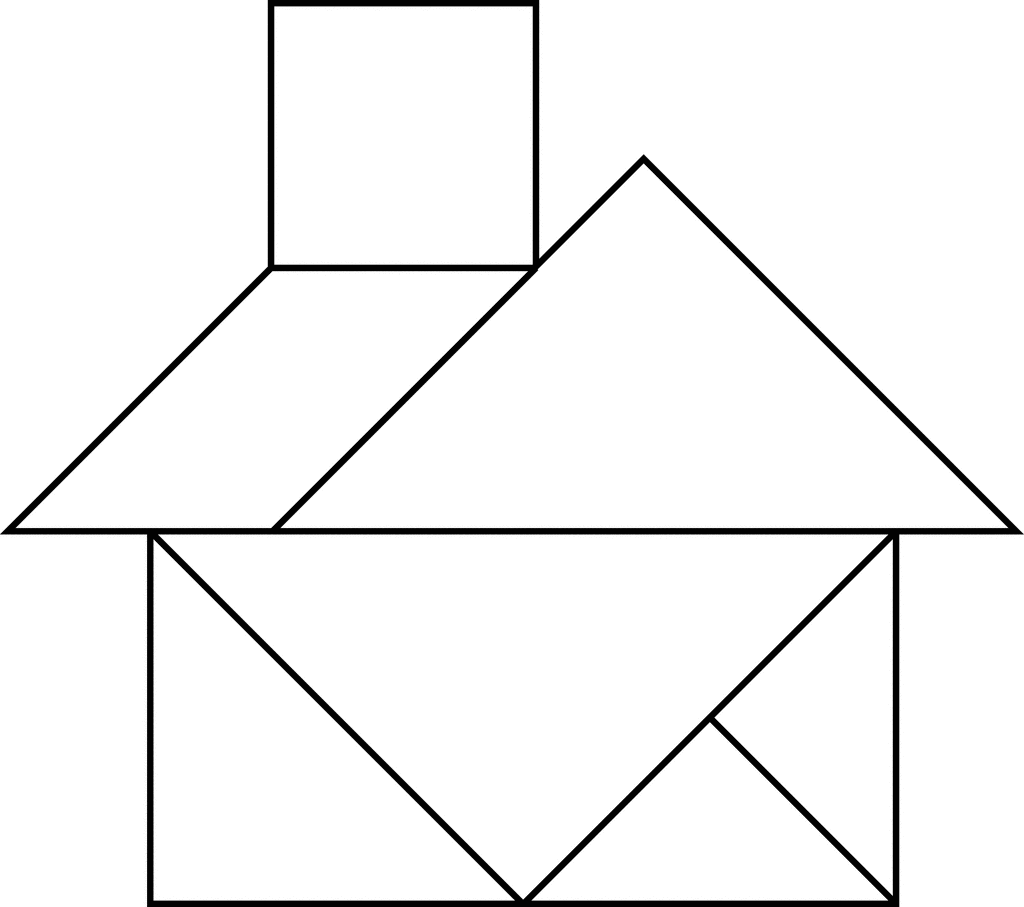              Сложи из отдельных фигур Найди нужный фрагмент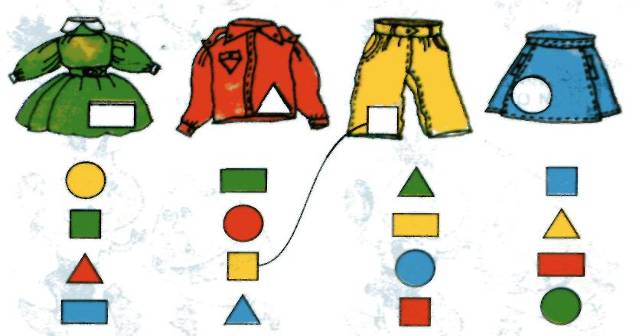 Соедини фигуры с теми предметами, на которые они похожи: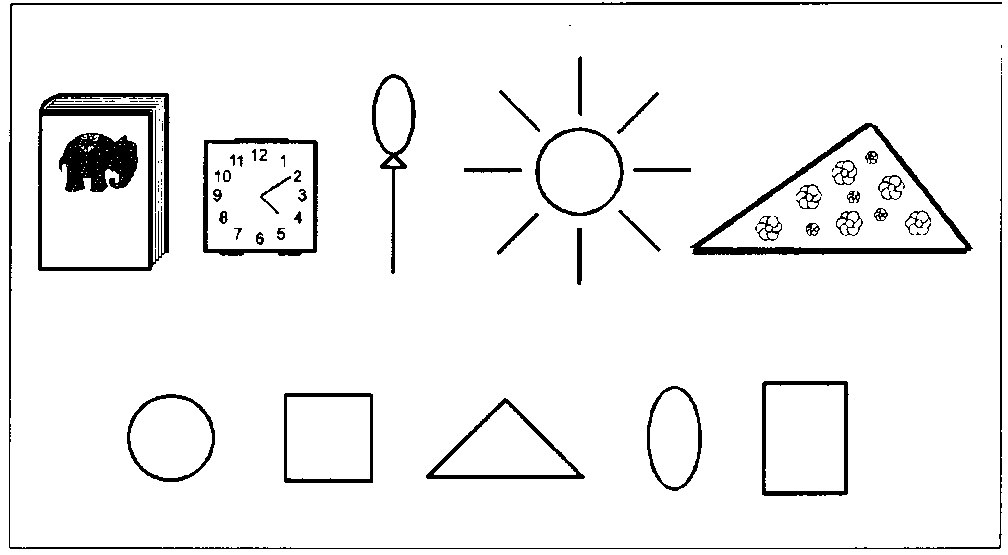 Внимательно посмотри на рисунок. Запомни детали.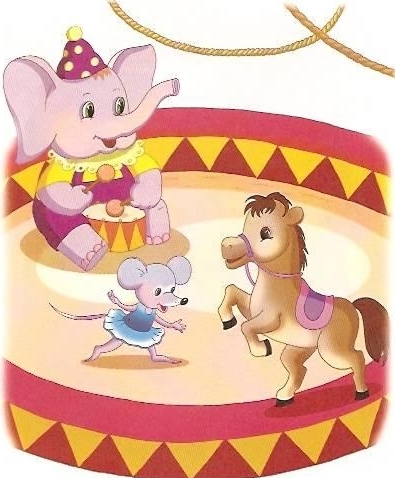 Вспомни:Кто выступал в цирке?На чём играл слон?Мышонок на картинке – мальчик или девочка?Какого цвета платье у мышки?Что на голове у слона?Посмотри на картинку и ответь на вопросы: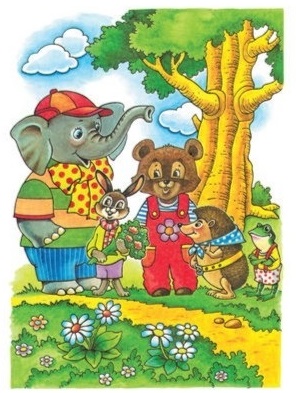 Кто стоит первым (по порядку?)Кто последний?Кто стоит между слоном и мишкой?Кто стоит около ёжика?Кто выше всех?Кто ниже всех?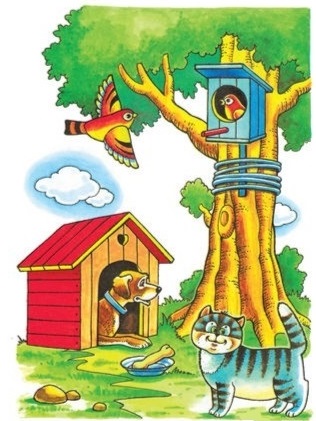 Кто внутри? Кто снаружи?Сколько предметов ты видишь?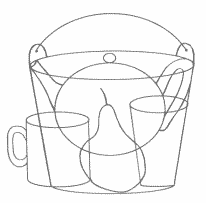  Что не дорисовал художник? Дорисуй.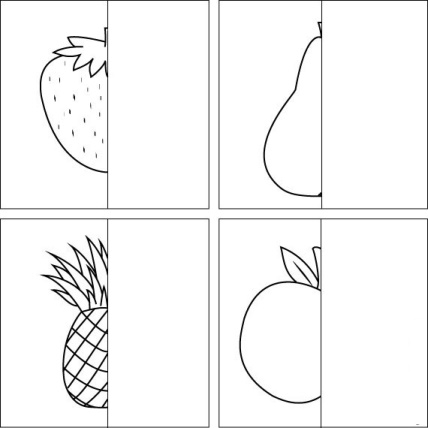 Сложи из счетных палочек по образцу: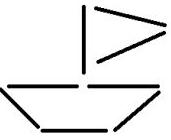 II БЛОКСколько звуков в слове  КОТ__, КРОТ___?Запомни и повтори слова: Кукла, мяч, мишка, пирамидка, конструктор, машинка, кубики, лошадка, ведерко, формочкиIII БЛОКПокажи:верх, низ, середину листасвой левый глаз и правое ухо.правый глаз и левое ухо на др. человеке.Сделай так же: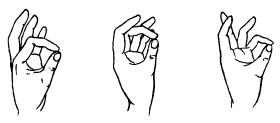 IV БЛОКЧего не бывает?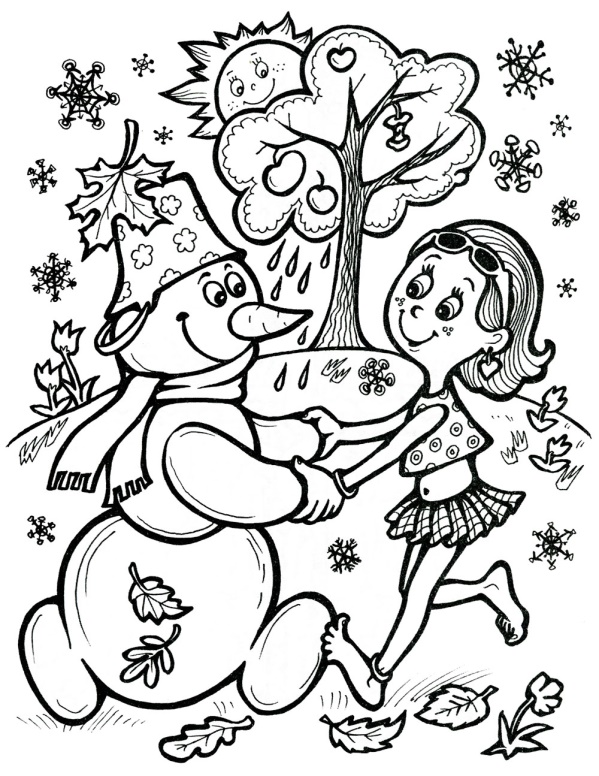 Покажи низкое дерево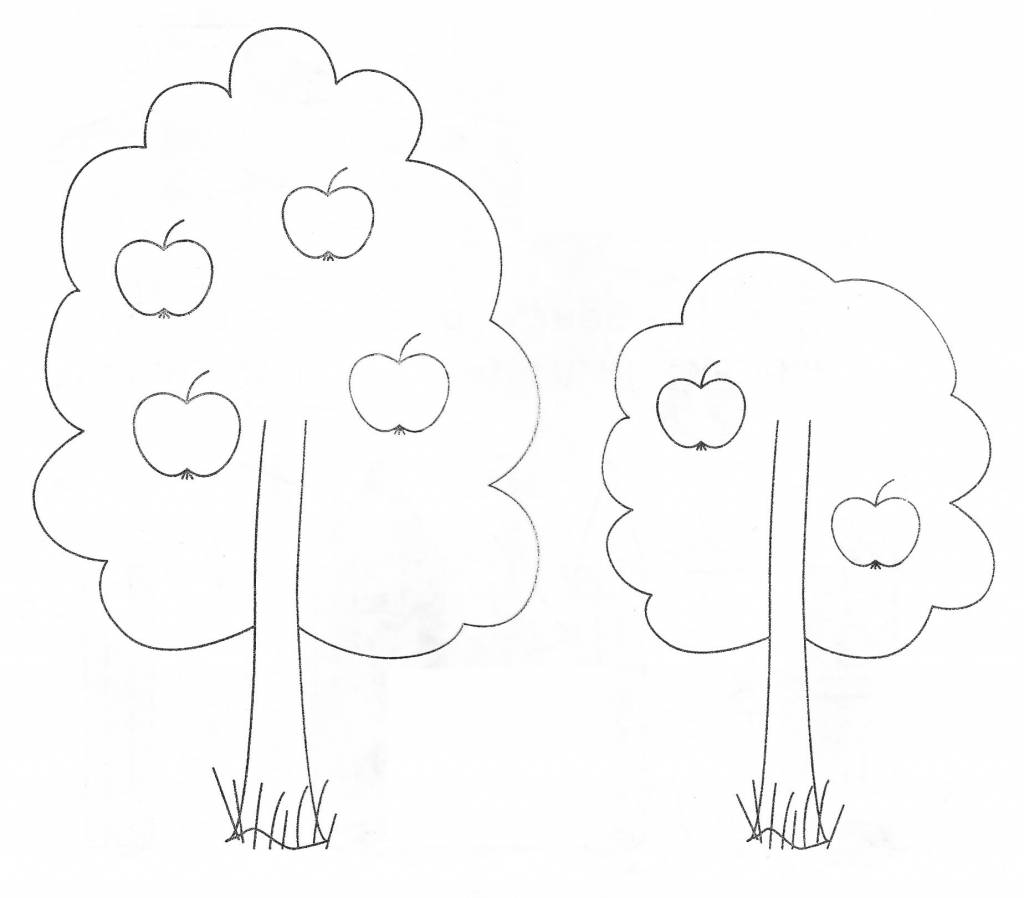          Как назвать второе?Широкая лента должна быть красной, а узкая – синей.           Какая будет красной, а какая – синей?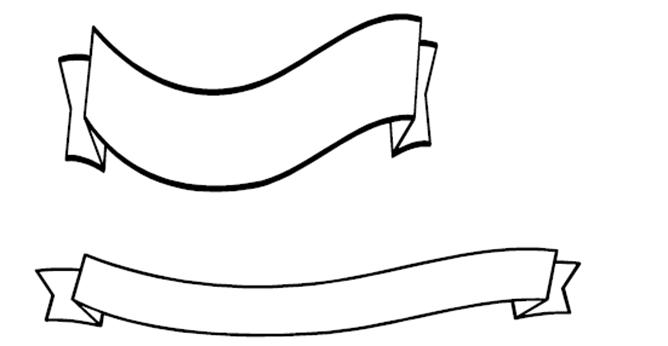 Определи времяКакое сейчас время суток?_____________________________________Что бывает раньше: обед или ужин?____________________________Какое сейчас время года?_____________________________________                       Почему ты так считаешь?_____________________________________Какие времена года ты знаешь?________________________________Назови дни недели по  порядку:__________________________________Какой сегодня день недели? Какой был вчера? Какой будет завтра?Найди лишний предметНазови лишнее слово: яблоко, банан, груша, помидор.Зачеркни лишний предмет в каждой строчке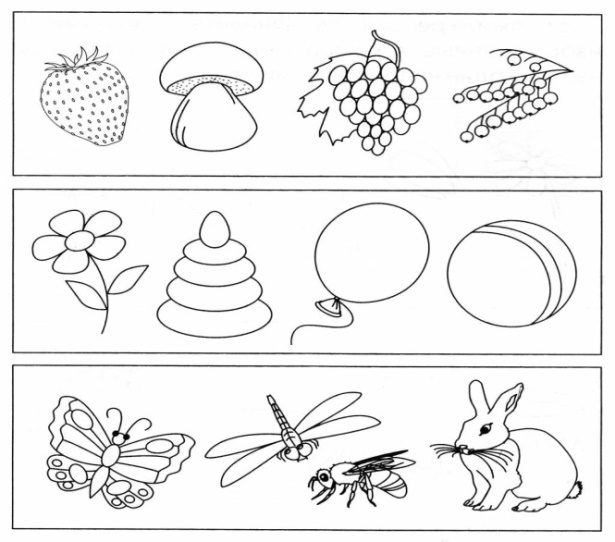 Назови одним словомСлон, кошка, собака, корова.Чашка, тарелка, вилка, стакан.Дорисуй недостающую фигуру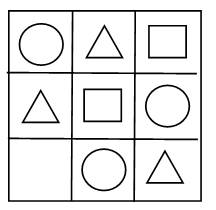 Определи закономерность. Дорисуй нужный элемент.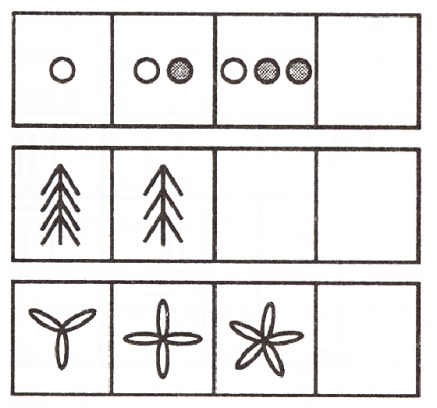 Продолжи строчку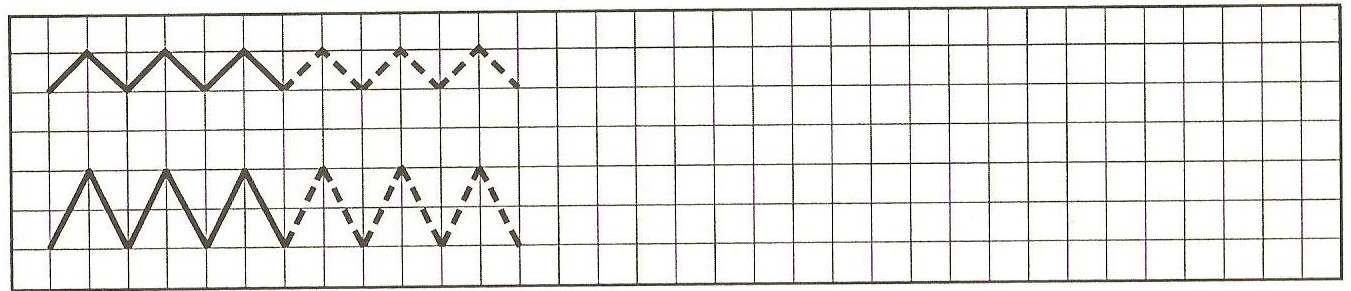  Обведи. Нарисуй по клеточкам самостоятельно.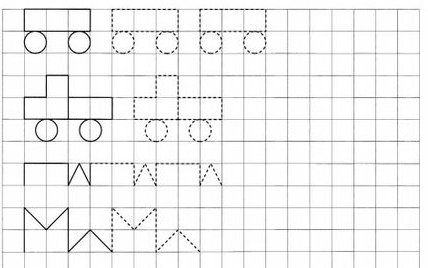 Зачеркни все буквы НА Н П Р С А Н Р Л И К С И Н В А П К У Д Щ Ю Н Р А В О Н Г Щ И ФV БЛОКНарисуй рыбку: тело синим цветом, голову – красным, плавники - зелёным.Нарисуй рыбку из геометрических фигур:Тело – овал, верхний плавник – маленький треугольник, нижний  плавник – маленький круг, хвост – большой треугольник.VI БЛОКРасшифруй слово по первым буквам картинок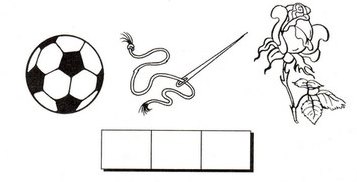 Поставь знаки >, <, =.3     5           5      8          6      9Реши примеры2+4=                              7-3=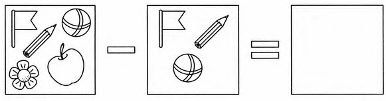 Реши задачу:Маша получила 2 пятёрки, а Коля – 4 пятёрки. Сколько пятёрок получили ребята вместе? Решение:______________________________Ответ:_______________________ Ответь на вопросы:Чем мы сегодня занимались?_____________________________________________________________________________________________________Какое задание было самым интересным?______________________________________________________________________________________________Какое задание было самым сложным?________________________________________________________________________________________________Примечания:_________________________________________________________________________________________________________________________Начало учебного годаПРОТОКОЛ ДЕФЕКТОЛОГИЧЕСКОГО ОБСЛЕДОВАНИЯклассОбучающийся:________________________________________________Ответь на вопросы:Назови фамилию и имя.Когда у тебя день Рождения?Сколько тебе лет?Сколько тебе лет будет через год? Через 3?Как зовут твоих родителей?  Кем работают твои родители?В каком городе ты живешь?Назови свой домашний адрес.У тебя есть брат или сестра?  Кто старше?Что делает врач? Учитель?Каких животных ты знаешь?  Каких птиц?Чем отличается кукла от человека?I БЛОКПосмотри на рисунок. Что ты видишь?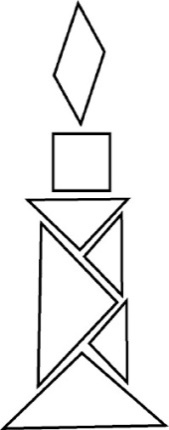                          Сложи из отдельных фигурВнимательно посмотри на рисунок. Запомни детали.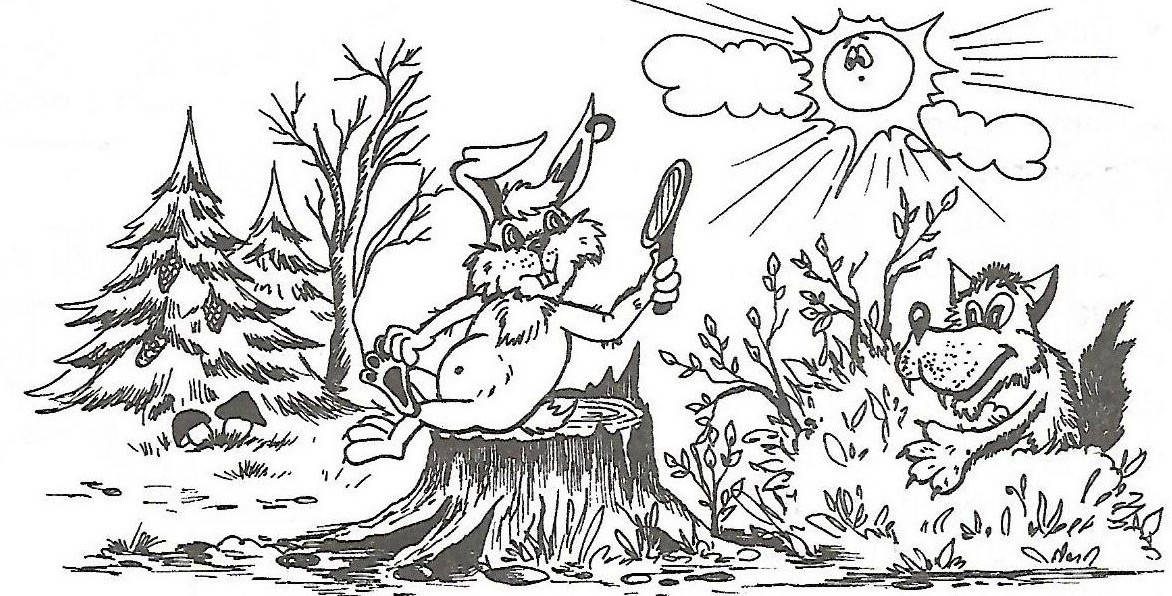 Вспомни:На чём сидит заяц?В какую сторону повёрнута его голова?В какую сторону повёрнуто его туловище?Что у зайца на лбу?Что у него в ухе?Что он держит в лапе?Сколько шишек на ёлке?Где спрятался волк?Сколько грибов на рисунке? Что было на небе?Сколько предметов ты видишь?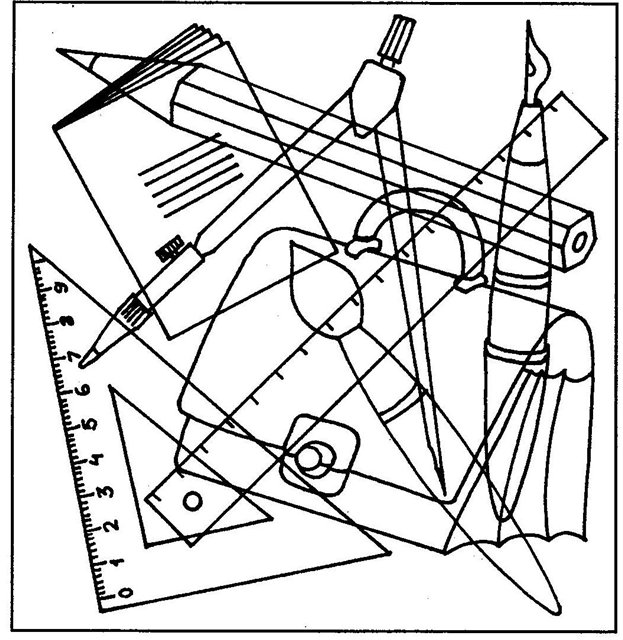  Пользуясь подсказкой, узнай - что не дорисовал художник? 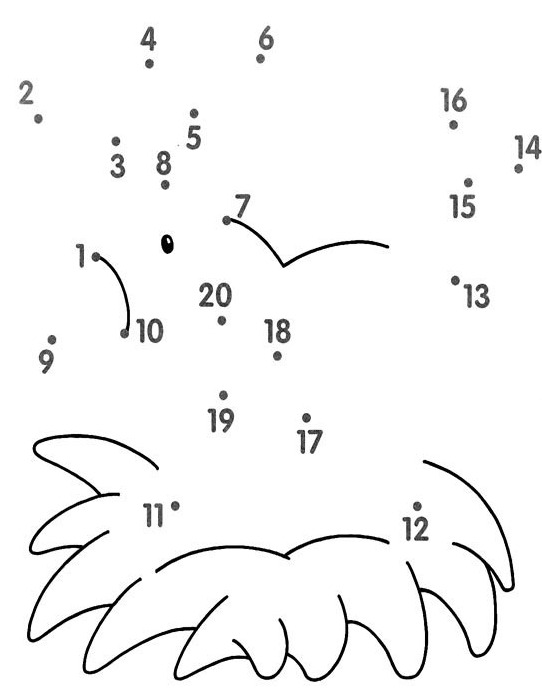 С помощью счетных палочек сложи по образцу. Что получилось?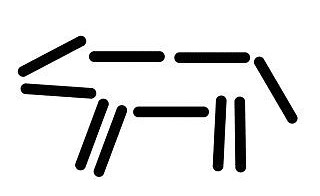 II БЛОКСколько звуков в слове  КОТ__, ПИСЬМО___, ЯБЛОКО___?Повтори слоги:Па-па-баЗы-сы-зыТу-тю-туСобери слово из отдельных звуковМ У Х А         Й А М АЗапомни и повтори слова: Лес, волк, дерево, ветка, белка, листва, дупло, кора, ствол, заяц.III БЛОКВстань на балансиратор. Закрой глаза. Вытяни руки в стороны. Подогни ногу. Поменяй опорную ногу. Дотронься до носа кончиком пальца правой руки.Покажи:Верхний левый угол, нижний правый угол, середину листасвой левый глаз и правое ухо.правый глаз и левое ухо на др. человеке.Сделай так же:IV БЛОКЧего не бывает?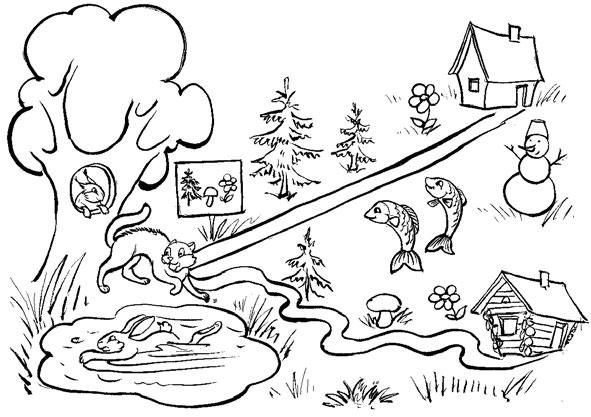 Определи времяКакое сейчас время суток?Что бывает раньше: обед или ужин?Какое сейчас время года?                       Почему ты так считаешь?Какие времена года ты знаешь?Назови дни недели по  порядку.Какой сегодня день недели? Какой был вчера? Какой будет завтра?Что лишнее?Яблоко, банан, груша, помидор.Самолет, машина, автобус, трамвай.Зачеркни лишний предмет в каждой строчке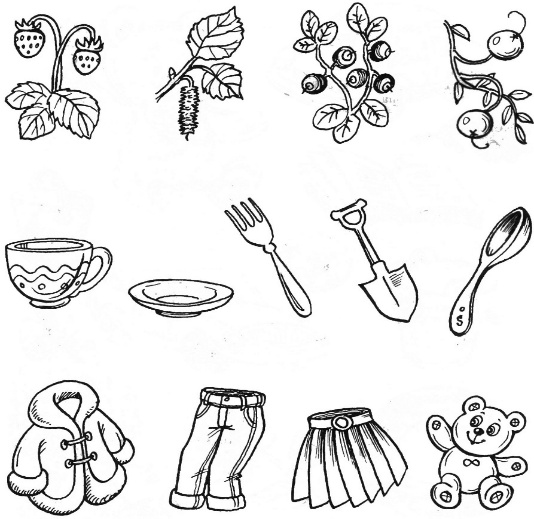 Назови одним словомСлон, кошка, собака, корова.Чашка, тарелка, вилка, стакан.Определи закономерностьПеред тобой картинки, расположенные в строгом порядке. Определи, по какому принципу подобраны картинки. Побери картинку из нижнего ряда в пустой прямоугольник.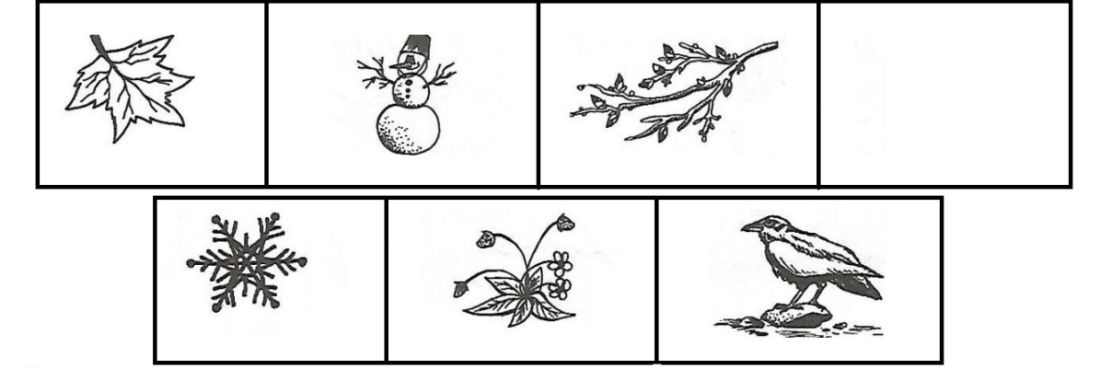 Определи закономерность и продолжи строчку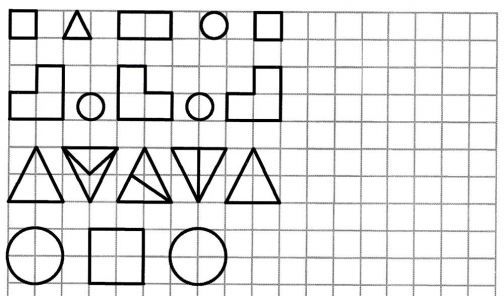 Продолжи строчку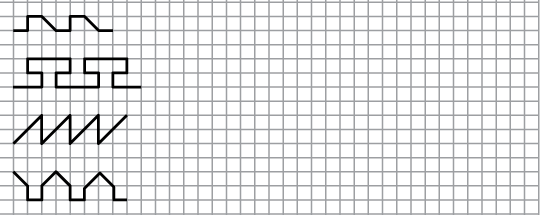  Срисуй по клеточкам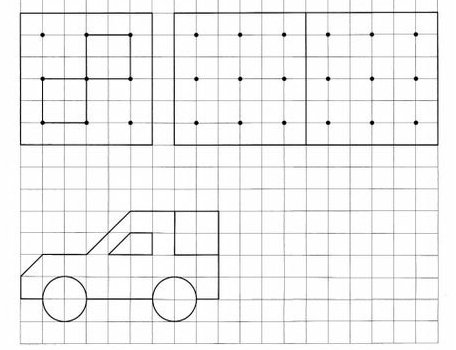 Зачеркни все буквы НА Н П Р С А Н Р Л И К С И Н В А П К У Д Щ Ю Н Р А В О Н Г Щ И Ф Н Р А В О Н А Н П Р С А Н Р Л И К С С А Н Р Л И К С И Н В А П Щ Ю Расшифруй слово по первым буквам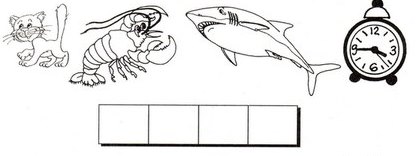 V БЛОКНарисуй рыбку: тело синим цветом, голову – красным, нижнийплавник – зеленым, верхний – желтым.Нарисуй рыбку из геометрических фигур:Тело – овал, верхний плавник – маленький треугольник, нижний плавник – маленький круг, хвост – большой ромб.VI БЛОКВычисли равенства и неравенства. Поставь знаки >, <, =.3+4  и   9-5           5+3  и  8          3-3  и  8-0          Реши задачу:У рака 10 ног, а у пчёлки на 4 меньше. Сколько ног у пчёлки?_________________________________________________________________Ответ:____________________________________________________________Найди все четырёхугольники: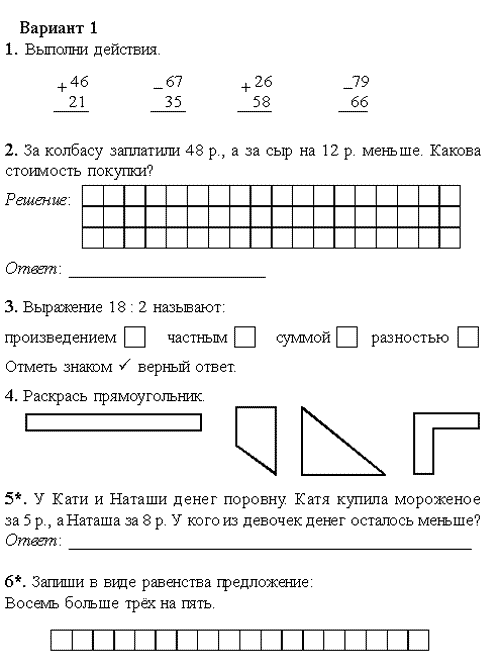 Прочитай слова. Составь из этих слов предложение. Запиши его.собаки, были, Сильвы, у, щенки__________________________________________________________________________________________________________________________________________________________Ответь на вопросы:Чем мы сегодня занимались?_____________________________________________________________________________________________________Какое задание было самым интересным?______________________________________________________________________________________________Какое задание было самым сложным?________________________________________________________________________________________________Примечания:_________________________________________________________________________________________________________________________Начало учебного годаПРОТОКОЛ ДЕФЕКТОЛОГИЧЕСКОГО ОБСЛЕДОВАНИЯклассОбучающийся:_______________________________________________Ответь на вопросы:Назови фамилию и имя.Когда у тебя день Рождения?Сколько тебе лет?Сколько тебе лет будет через 4 года? Как зовут твоих родителей.Кем работают твои родители?В каком городе ты живешь?Назови свой домашний адрес.У тебя есть брат или сестра? Кто старше? На сколько?I БЛОКПосмотри на картинку. Что ты видишь?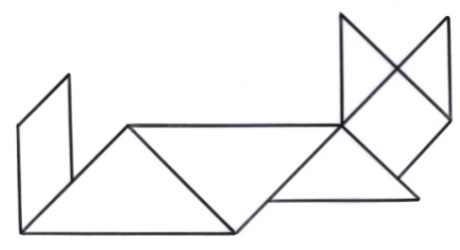 Сложи из отдельных фигур.Внимательно посмотри на рисунок. Запомни детали. Ответь на вопросы: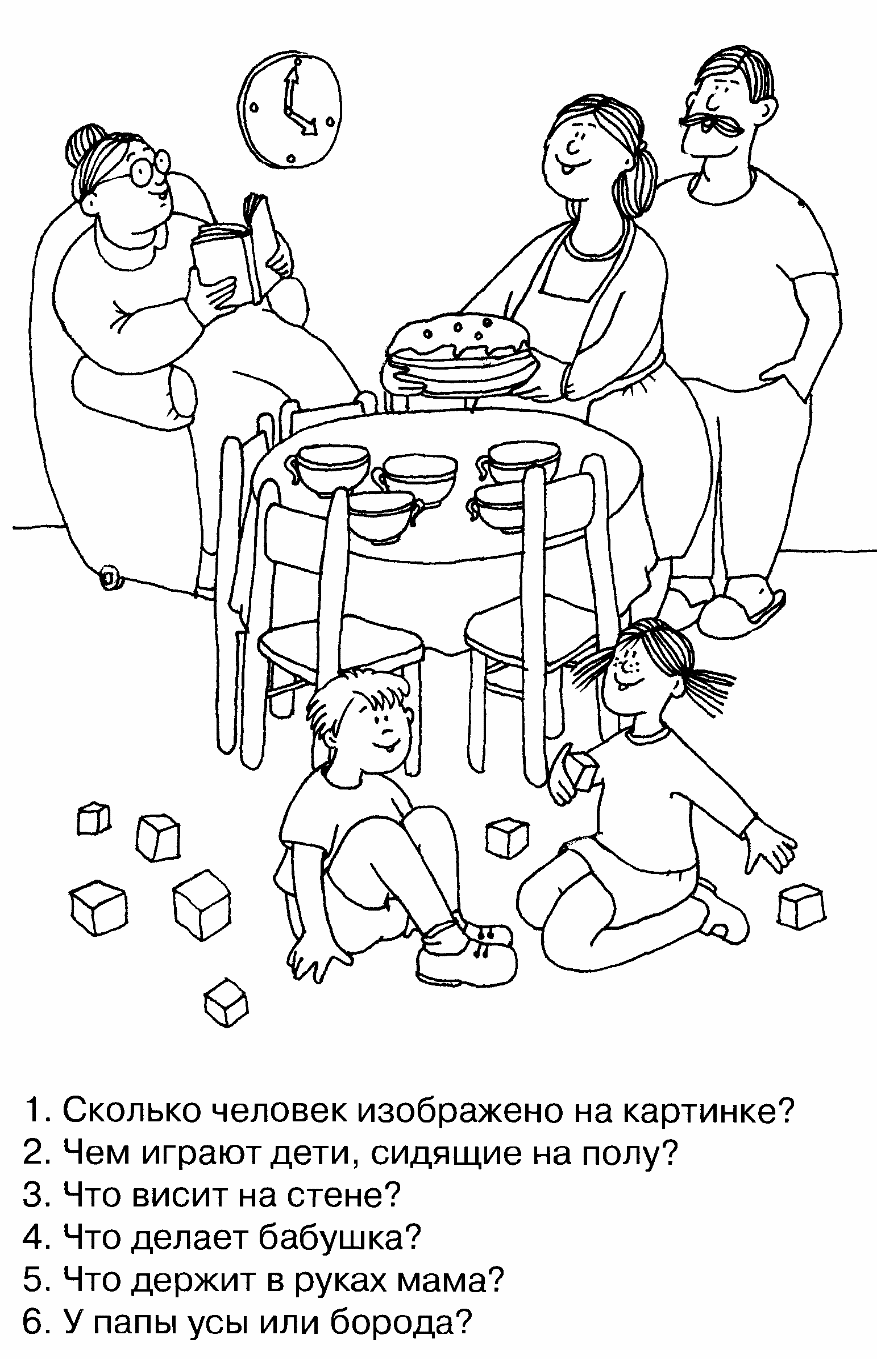 Сколько человек изображено на картинке?На чем сидит бабушка?Чем играют дети?Что висит на стене?Что в руках у мамы?Что делает бабушка?7. Сколько чашек на столе?8. У папы усы или борода?9. С какой стороны сидит девочка – слева или справа?10. Какая причёска у девочки?Сколько предметов ты видишь? Что лишнее?Вставь нужный фрагмент в целую фигуру: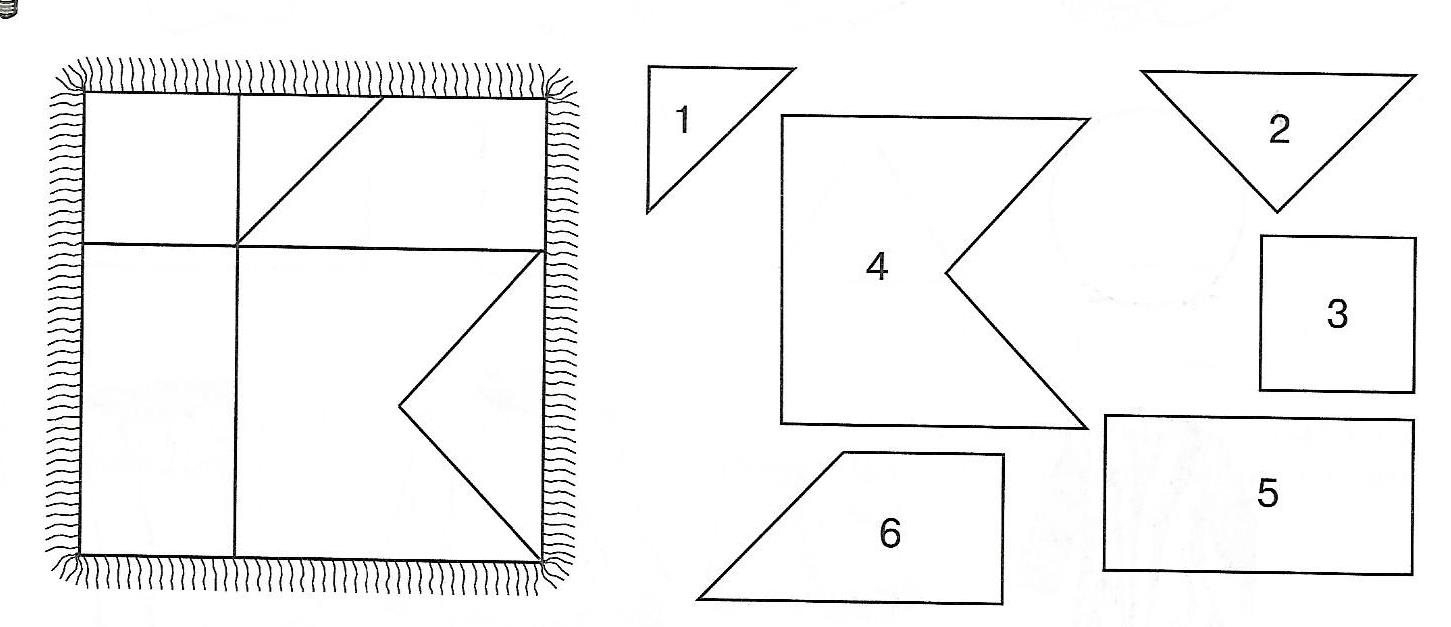 Определи место расположения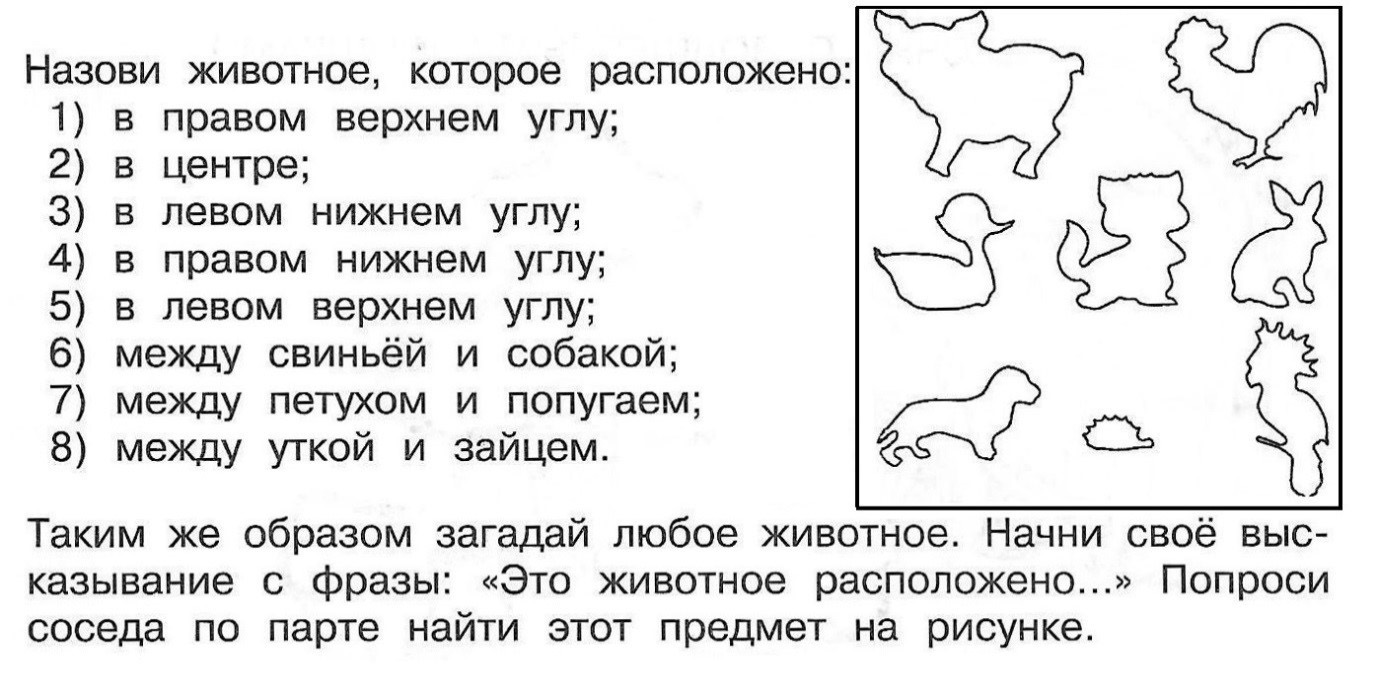 II БЛОКСложи ПЕРВЫЕ слоги и назови новое словоДорога машинаБогатый лопата топитьЗапомни и повтори слова: Класс, парта, пенал, ручка, линейка, доска, рюкзак, дневник, карандаш, клей.III БЛОКВстань на балансиратор. Закрой глаза. Вытяни руки в стороны. Подогни ногу. Поменяй опорную ногу. Дотронься до носа кончиком пальца правой руки.Покажи:свой левый глаз и правое ухо.правый глаз и левое ухо на др. человеке.Сделай так же: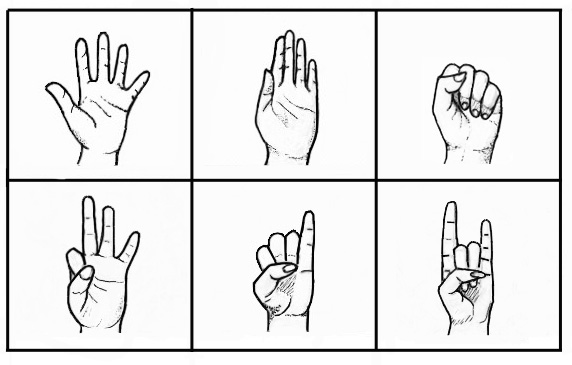 IV БЛОКОпредели времяКакое сейчас время суток?Что бывает раньше: обед или ужин?Какое сейчас время года?                       Почему ты так считаешь?Какие времена года ты знаешь?Назови дни недели в правильном порядкеКакой сегодня день недели/ будет завтра/был вчера? Определи закономерность и дорисуй недостающую фигуру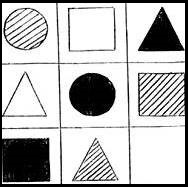 Прослушай рифмы и найди ошибки. Прочитай первую пару слов. По этому образцу допиши недостающие слова в остальных парах.Вертолёт – небоПодводная лодка –____________________________________Дом – полКастрюля –___________________________________________Берёза – деревоСирень –______________________________________________Лиса – лисёнокКорова – ______________________________________________Хоккей – шайбаФутбол –______________________________________________Корова – молокоПчела –_______________________________________________Рассмотри каждую строку в таблице. Найди закономерность и нарисуй нужное количество звездочек в последней строчке.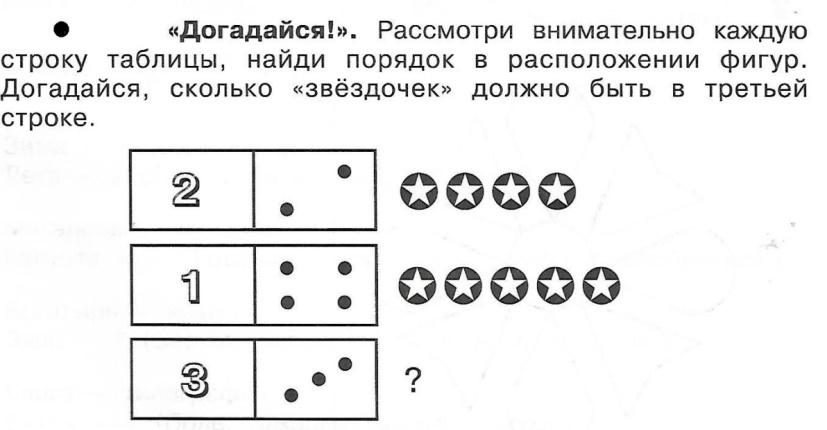 Определи закономерность и продолжи строчку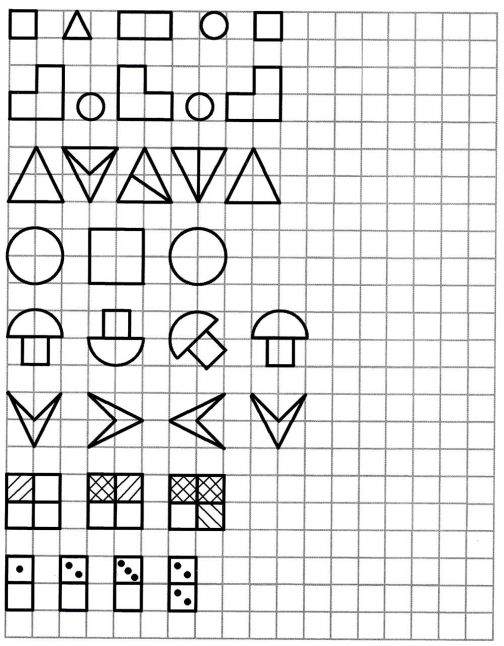  Срисуй по клеточкам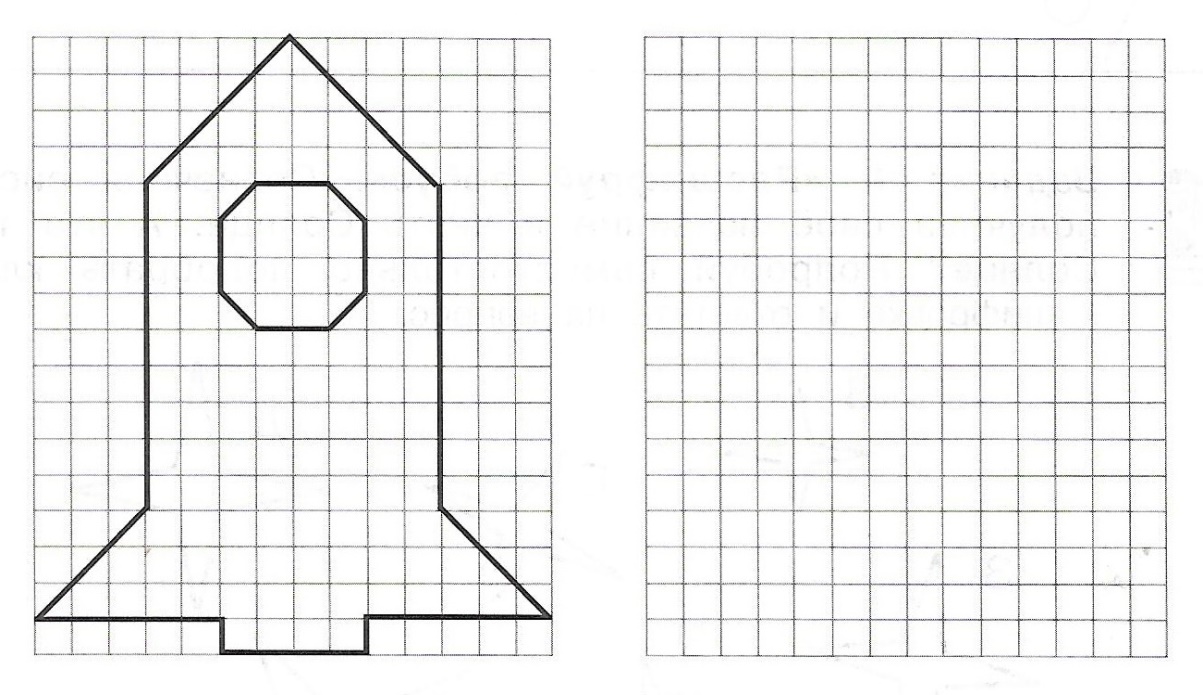 Впиши в каждый прямоугольник первую букву слова, нарисованного на картинке. Подумай, в каком порядке нужно прочитать слово, чтобы получилась кличка щенка?                               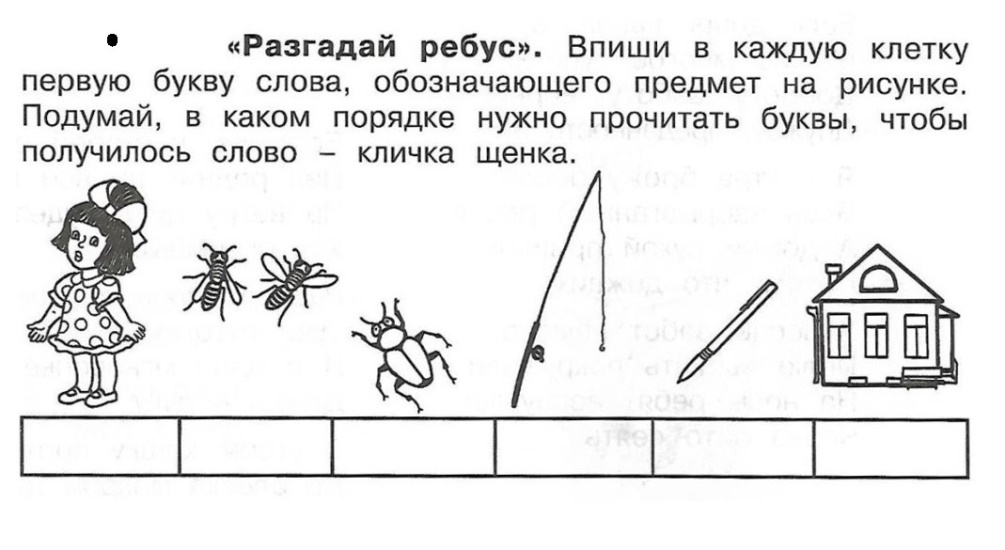 Зачеркни все буквы Н, а буквы К обведи в кружок.А Н П Р С А Н Р Л И К С И Н В А П К У Д Щ Ю Н Р А В О Н Г Щ И ФНайди среди букв названия тех блюд и продуктов, которые нужны человеку для поддержания здоровья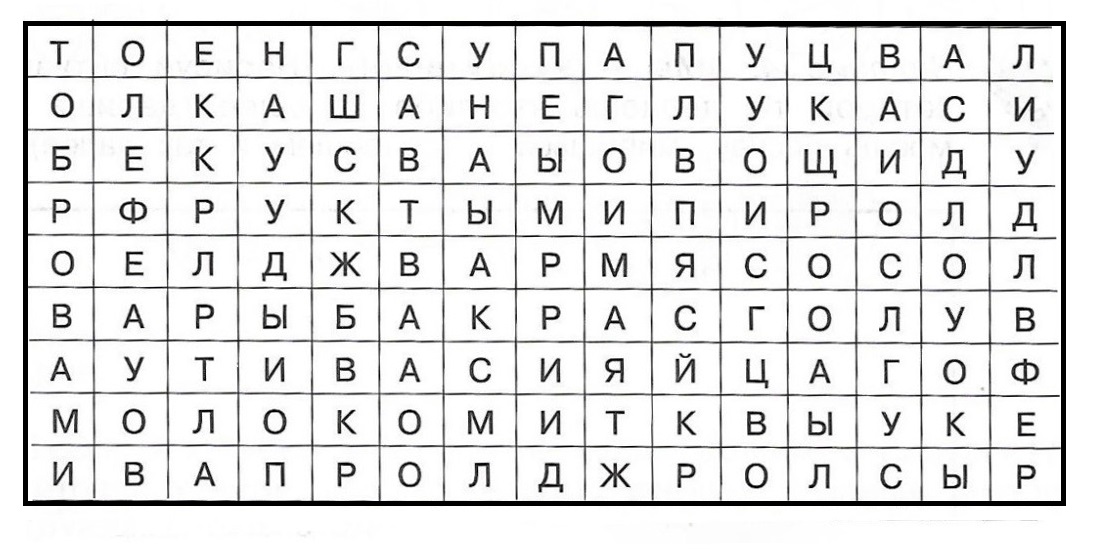 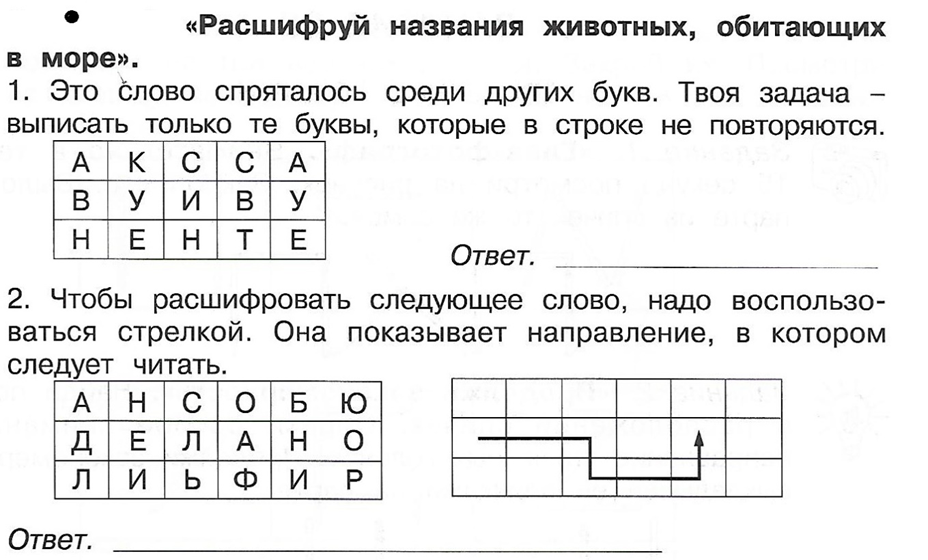 Расшифруй слова: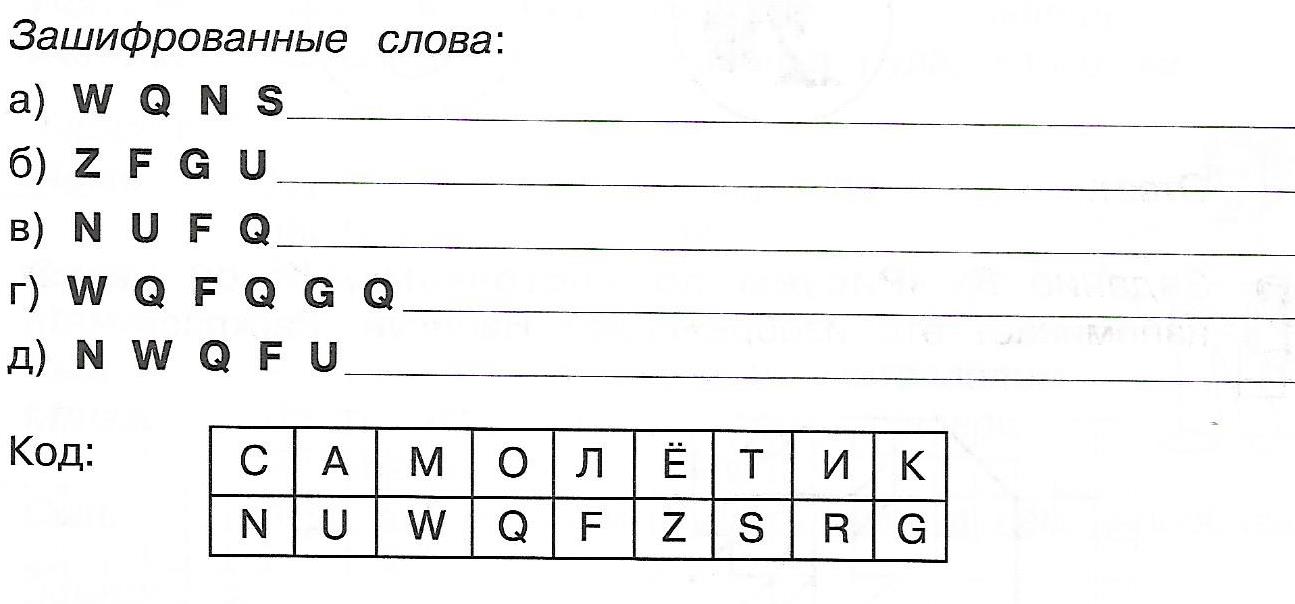 Найди лишнее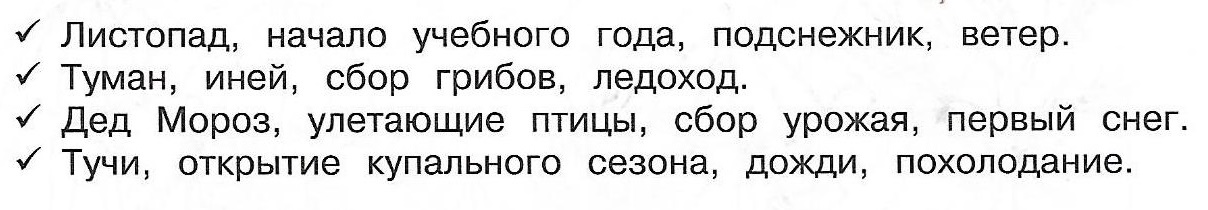 V БЛОКНарисуй рыбку, голова которой смотрит направо. Раскрась тело синим цветом, голову – красным, нижний плавник – зеленым, верхний – желтым.Нарисуй рыбку из геометрических фигур:Тело – овал, верхний плавник – большой ромб, нижний  плавник – маленький круг, хвост – четырёхугольник.VI БЛОКПрочитай текст. Гриша и Коля пошли в лес. Они собирали грибы и ягоды. Грибы они клали в лукошко, а ягоды в корзинку. Вдруг грянул гром. Солнце скрылось. Кругом появились тучи. Ветер гнул деревья к земле. Пошел крупный дождь. Мальчики пошли к домику лесника. Скоро в лесу стало тихо. Дождь перестал. Выглянуло солнышко. Гриша и Коля с грибами и ягодами отправились домой.О чём ты прочитал? Что произошло в лесу? Чем закончился рассказ?Выпиши из седьмого предложения только имена – существительные. _________________________________________________________________________________________________________________________________Образуй от данных имён существительных глаголы:        Зелень –____________________________________________________        Свет –_____________________________________________________        Рассказ –___________________________________________________Выполни математические заданияРеши примерыСравни длины, вставив вместо многоточия ... знаки "<", ">" или "=":5 м 3 см ... 4 м 5 см.13 мм ... 1 см 3 мм16 м 5 мм ... 14 м 1 смРеши задачу: В портфеле у Маши лежит 23 тетради. А у Саши - на 12 тетрадей меньше,чем у Маши. Сколько тетрадей у ребят вместе? ______________________________________________________________Ответ:_____________________________________________________________Посчитай, сколько четырёхугольников на картинке?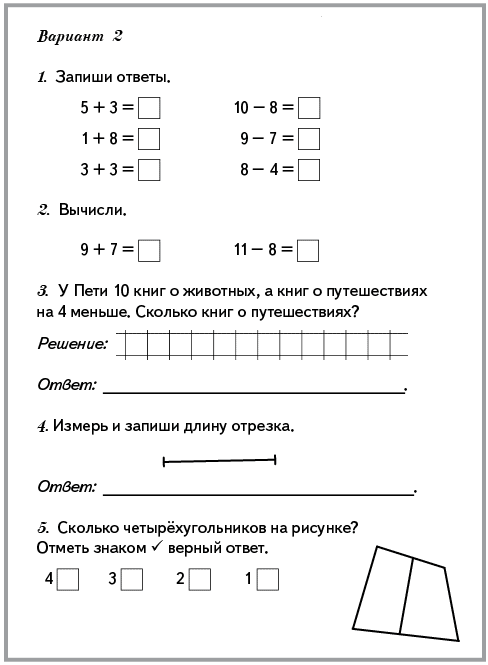 Ответ:____________________________________________________________Начало учебного годаПРОТОКОЛ ДЕФЕКТОЛОГИЧЕСКОГО ОБСЛЕДОВАНИЯкласс     Обучающийся:_________________________________________________Ответь на вопросы:Назови фамилию и имя.Когда у тебя день Рождения?Сколько тебе лет?Сколько тебе лет будет через 17 лет?Каким ты себя представляешь, через 17 лет?Как зовут твоих родителей.Кем работают твои родители?В каком городе ты живешь?Назови свой домашний адрес.I БЛОКПосмотри на рисунок. Что ты видишь?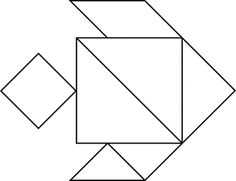               Сложи из отдельных фигур Внимательно посмотри на рисунок. Запомни детали. Ответь на вопросы: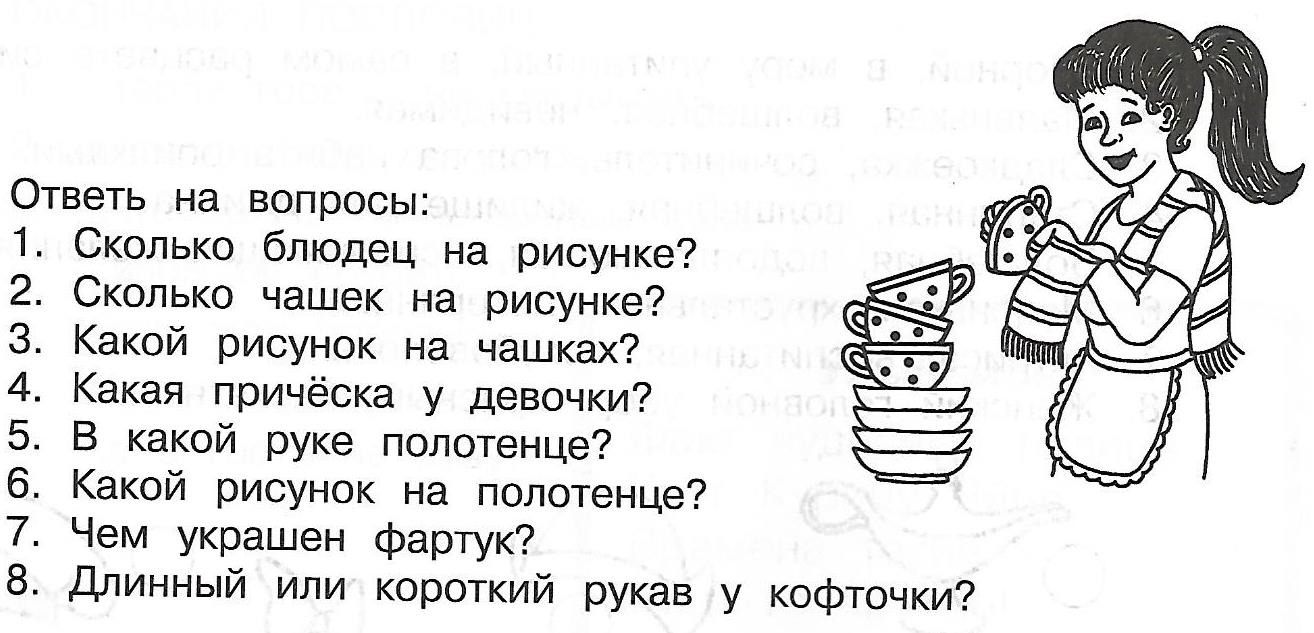 Сколько блюдец на рисунке?Сколько чашек на рисунке?Какой рисунок на чашках?Какая прическа у девочки?В какой руке полотенце?Какой рисунок на полотенце?Чем украшен фартук?Длинный или короткий рукав у кофточки?9.  Какая эмоция на лице девочки?10. Есть ли челка у девочки?Соотнеси по образцу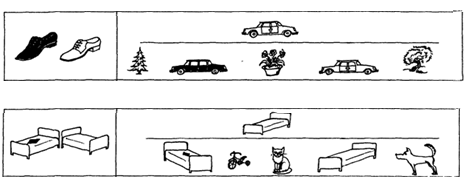    Из каких частей состоит этот кораблик?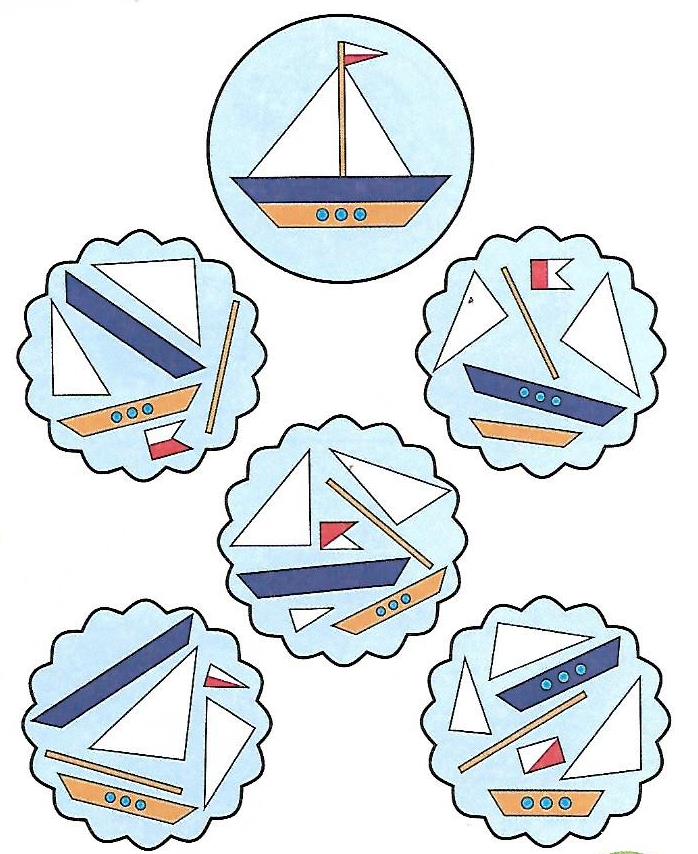 Сколько предметов ты видишь? Назови.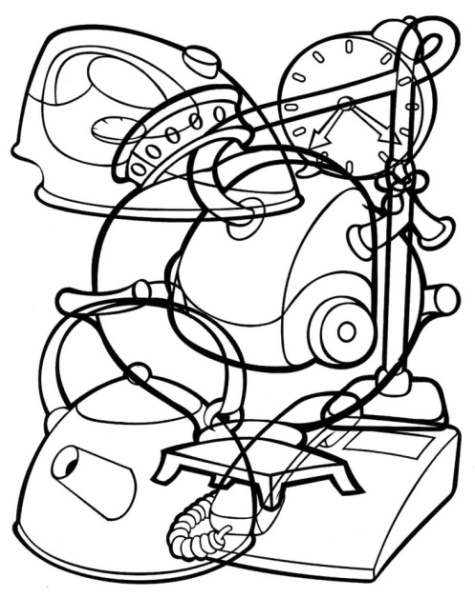 II БЛОКСложи  ВТОРЫЕ слоги и назови новое слово            еда свеча  намочил гореЗапомни и повтори слова: Класс, парта, пенал, ручка, линейка, доска, рюкзак, дневник, карандаш, клей.III БЛОКВстань на балансиратор. Закрой глаза. Вытяни руки в стороны. Подогни ногу. Поменяй опорную ногу. Дотронься до носа кончиком пальца правой руки.Определи место расположения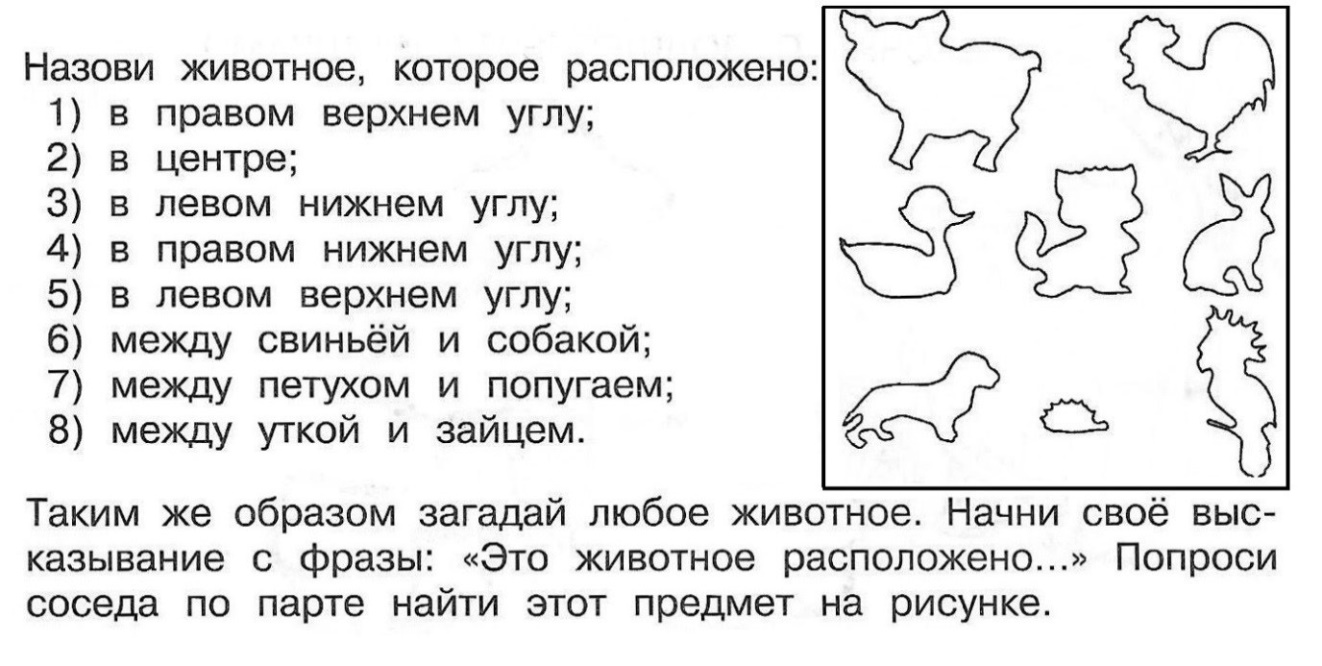 Сделай так же: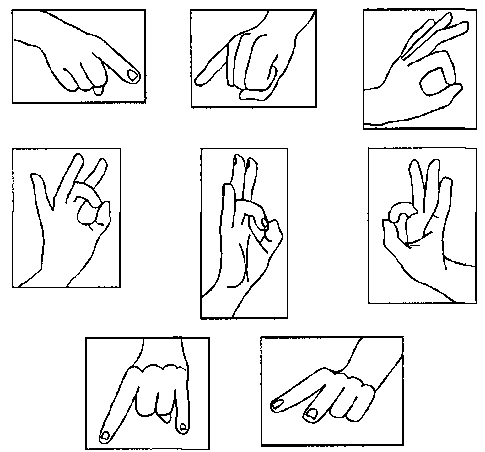 IV БЛОК     •	Определи времяКакое сейчас время суток?_____________________________________Что бывает раньше: обед или ужин?_____________________________Какое сейчас время года?      ___________________________________                 Почему ты так считаешь?______________________________________Какие времена года ты знаешь?_________________________________Назови дни недели по  порядку_________________________________Какой сегодня день недели?____________________________________Какой будет завтра?___________________________________________Какой был вчера?_____________________________________________Какой сейчас месяц?___________________________________________Какой будет?_________________________________________________Назови осенние месяцы________________________________________Прослушай рифмы и найди ошибки.Хоть и добрый Дед Мороз, Зимой щиплет нас за нос!Нам всего февраль принёс –Вьюгу, оттепель, мороз!В декабре – то, между прочим,День всегда короче ночи.Определи закономерность и дорисуй недостающий фрагмент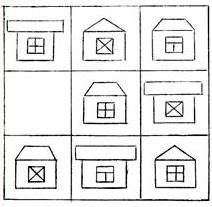 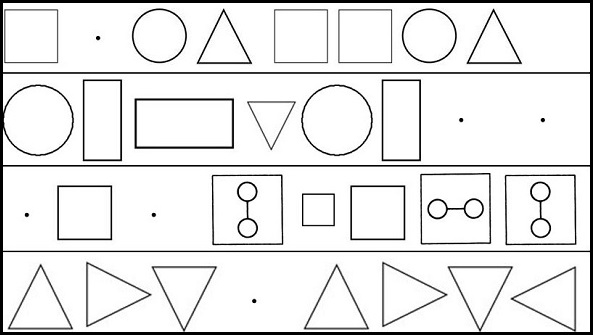 Продолжи строчку Срисуй по клеточкам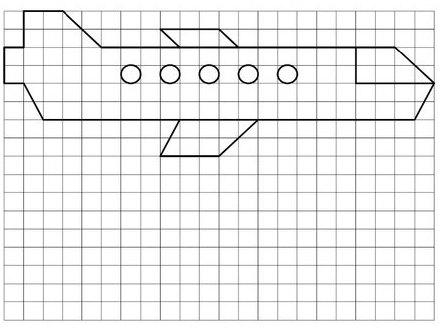 Найди лишний предмет в каждой строчке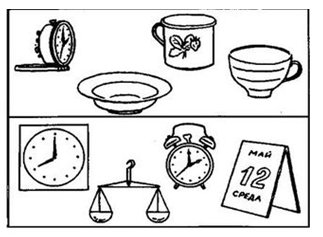 Найди лишнее слово:Слон, жираф, хобот, тигрБереза, ветка, ствол, листСобака, котенок, кот, хомякНазови одним словом:Мяч, скакалка, гантели, ракеткаДождь, снег, туман, росаЗачеркни все буквы И, а Н обведи в кружок.А Н П Р Е Э С А Н Р Л И К С И Н В А П К У Д Щ Ю Н Р А В О Н Г Щ И Ф С З Е Н П Р Г О Л В П Н Е Т А К Б Ю З Д В П Р Н О И Т Ы С Ф Ч У К Е Н Э Е Г Р Ч Е Т Н Г Р А В С В М И Р Т Т П Р Ж Д И М П Р Н Г Щ Ш У З Е Е Ф И З Э А П К У Д Щ Ю Н Р П Н Е Т А К Б Ю З Н Е З ЭРасшифруй поговорку. Объясни её смысл.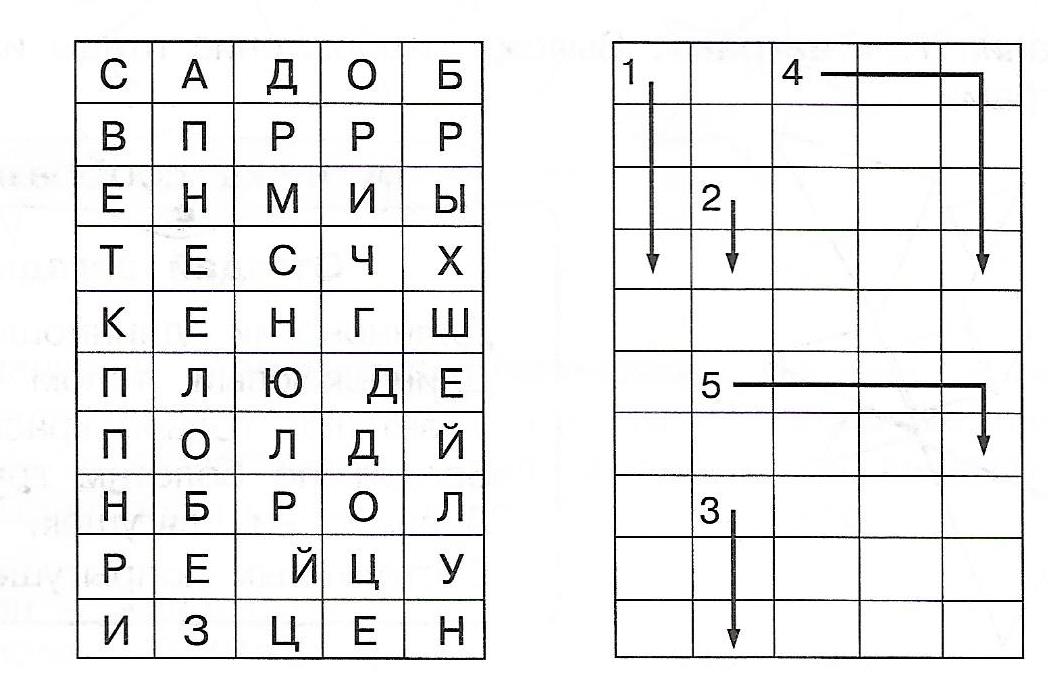 Ответ:__________________________________________________________V БЛОКНарисуй рыбку. Раскрась тело сиреневым цветом, нижний плавник – оранжевым, верхний плавник  – бордовым.Нарисуй рыбку из геометрических фигур. Используй ромб, полукруг, треугольник, овал.VI БЛОКПрочитай рассказ и ответь на вопросы.Плохо     Собака яростно лаяла, припадая на передние лапы. Прямо перед ней, прижавшись к забору, сидел маленький взъерошенный котёнок. Он широко раскрывал рот и жалобно мяукал. Неподалёку стояли два мальчика и ждали, что будет. В окно выглянула женщина и поспешно выбежала на крыльцо. Она отогнала собаку и сердито крикнула мальчикам:— Как вам не стыдно!— А что стыдно? Мы ничего не делали! — удивились мальчики. — Вот это и плохо! — гневно ответила женщина. Почему рассказ называется «плохо»?____________________________________________________________________________________________________________________________Разбери слова по составу:РаскрывалСердитоМаленький Выпиши пятое предложение. Подчеркни главные члены предложения, подпиши части речи._____________________________________________________________________________________________________________________________________________________________________________________________________________________________________________________________________Выполни математические заданияРеши примеры и уравненияв) 491 – 273 =                     б) 186 + 375 =Реши задачу:       В пекарне из 21 кг муки испекли 7 тортов. Сколько килограммов муки необходимо, чтобы испечь 12 тортов?____________________________________________________________________________________________________________________________Ответ:_____________________________________________________________ПРИЛОЖЕНИЕ (танграм)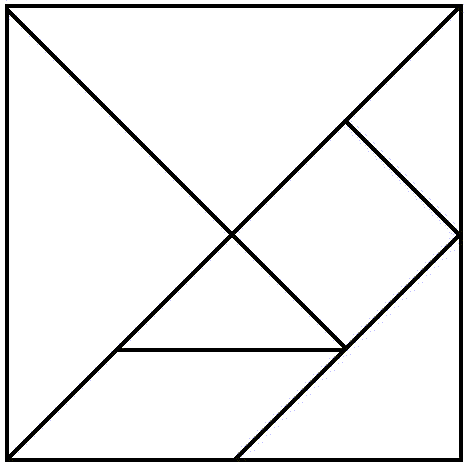 Эх-ма, кутерьма,В январе пришла зима!Вот февраль седой придет,Подарки детям принесёт!Я весну очень люблю –Накупаюсь я в пруду!43 + 68 =57 -  39 = а) 210 х 4 = б) 840 : 4 = 